1 классЗадания на период карантинаФамилия_______________________________ Имя______________________14.12.18 г.Русский язык1.  Списать слова: капуста, карман, картина, картон, катер, квадрат.2. Выполнить звуковые модели к словам:  кедр, кирпич, кислый.3. Тетрадь по письму с.17________________________________________________________________________________________________________________________________________________________________________________________________________________________________________________________________________________________________________________________________________________________________________________________________________________________________________________________________________________________________________________________________________________________________________________________________________________________________________________________________________________________________________________________________________________Окружающий мирУчебник – с.70-71 – знать содержаниеРТ – №1 с.48, №3 с.49Математика - решить выражения и раскрасить картинку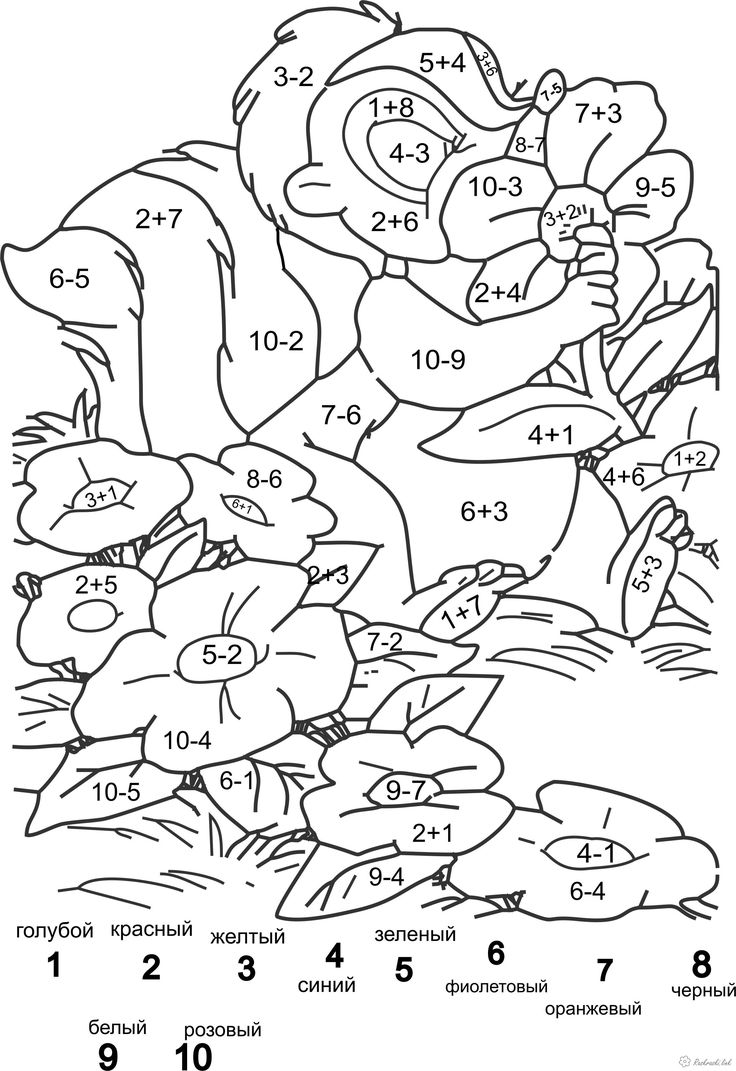 